Csongrád Város Polgármesterétől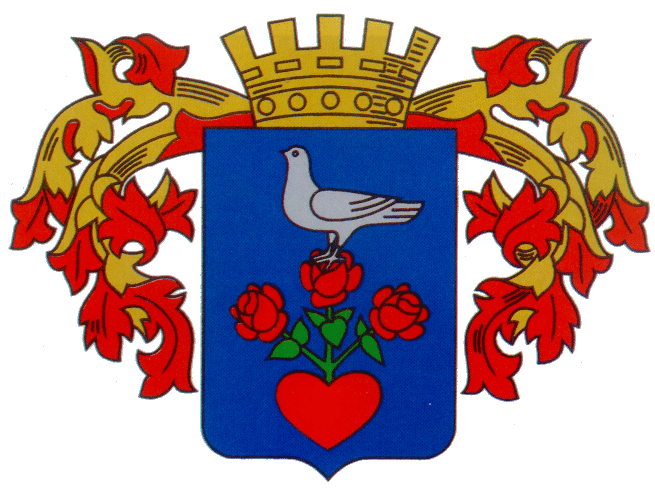 Száma: Pü/11-1/2022.							MTémafelelős: Dr. Juhász László jegyző		      Kruppa István irodavezető E L Ő T E R J E S Z T É SCsongrád Városi Önkormányzat Képviselő-testületének2022. május 26-ai ülésére Tárgy: Beszámoló a 2021. évi önkormányzati költségvetés végrehajtásáról.Tisztelt Képviselő-testület!Az önkormányzati beszámolóra vonatkozó előterjesztést az alábbiak figyelembe vételével készítettük el:az államháztartásról szóló 2011. évi CXCV. törvény, a költségvetési szervek tervezésének, gazdálkodásának, beszámolásának rendszeréről szóló kormányrendeletek, a Magyar Köztársaság 2021. évi költségvetéséről szóló 2020. évi XL. törvény,az önkormányzati döntések, kötelezettségvállalások, a teljesítési mutatók.A 2021. évi költségvetési Előirányzat módosítása A Képviselő-testület 2021. december 16-án hagyta jóvá a 2021. IV. negyedéves előirányzat módosítás első részét. A testületi anyag készítését követően még szükségessé vált előirányzat módosításokat az előterjesztés 1. és 2. sz. mellékletei tartalmazzák év végéig. A beszámoló elfogadását megelőzően szükséges a rendelet-tervezet szerinti előirányzat módosítás elfogadása. A 2021. évi költségvetési beszámoló elkészítésének operatív lebonyolításaA 2021. évi önkormányzati költségvetési beszámoló űrlapok a Magyar Államkincstár felé történő leadása érdekében az intézmények és a Polgármesteri Hivatal a zárlati munkálatokat elvégezték. Ennek keretében a vagyonelemek átvezetését elvégeztük a mérlegben, a beruházásokat állományba vettük, aktiváltuk, eszközeinket, forrásainkat számba vettük, a vevő-szállító, valamint az egyéb analitikus és főkönyvi nyilvántartások egyeztetését elvégeztük, a könyvviteli mérleget, a maradvány kimutatást elkészítettük és értékvesztés leírást hajtottunk végre a kintlévőség állomány vonatkozásában.Elkészítettük a 2021. évi költségvetési előirányzatok módosítását.Elkészítettük a vagyonnyilvántartás statisztikai adatait tartalmazó jelentést.III. A 2021. évi költségvetési beszámoló szöveges indoklásaCsongrád Városi Önkormányzat Képviselő-testülete az 5/2021. (II.11.) sz. rendeletével hagyta jóvá a város 2021. évi költségvetését, melyet negyedévenként – az időközben bekövetkezett változások miatt – módosított. Az önkormányzati feladatellátás általános értékelése2021. év gazdálkodása nem a korábbi évek gyakorlatának megfelelően történt. Az intézmények, önkormányzati érdekeltségű gazdasági társaságok, valamint valamilyen formában minden csongrádi lakos életvitelére rányomta bélyegét a 484/2020. (XI.10.) Korm. rendelet, mely a veszélyhelyzet idején alkalmazandó védelmi intézkedések második üteméről rendelkezett. Voltak közben szigorító és lazító intézkedések is, melyet a Kormány, az Országos Operatív Törzs, vagy hatáskör leadása esetén a Helyi Operatív Törzs szabályozott. Az otthonról történő munkavégzés, tanulás kapott fő hangsúlyt a veszélyhelyzet alatti időintervallumban. Az iskolákban, óvodákban, bölcsődékben, közművelődési intézményekben, de a Polgármesteri Hivatalnál is az otthoni munkavégzés dominált az első félév során.A Képviselő-testület sem ülésezett, a Képviselő-testület által gyakorolt jogkört – bizonyos eseteket kivéve – a Polgármesterre ruházta át a jogszabály. A fontosabb döntések előtt minden esetben a polgármester kikérte a Képviselő-testület véleményét.A város lakossága a fontosabb eseményekről, valamint az Operatív Törzs döntéseiről a Csongrád TV-n és a Csongrádi Híreken keresztül rendszeresen tájékoztatást kapott. A veszélyhelyzet feloldását megelőzően, a járvány csökkenése után folyamatosan tért vissza az élet a megszokott kerékvágásba (óvodák, bölcsődék, iskolák nyitva tartása, szakrendelőben a betegellátás újraindítása, rendezvények részbeni megtartása stb.) A Képviselő-testület 2021. június 15. napjától tarthatott üléseket és gyakorolhatja jogkörét. A nyár viszonylag kiegyensúlyozottan telt el, a nagyobb városi rendezvények lebonyolításra kerültek, majd ezt követően ismételten járványhelyzet közeli állapotok alakultak ki. Ezen előzmények után a 2021. évi gazdálkodásról az alábbiakban tájékoztatom a Tisztelt Képviselő-testületet:Az Önkormányzat intézményei 2021-ben:Központi döntés szerint az oktatási feladat ellátása továbbra is állami működtetésben valósult meg.Csongrád Város Önkormányzata Polgármesteri Hivatal a kisebbségi önkormányzat (Roma Nemzetiségi Önkormányzat) működésével kapcsolatos feladatokat is ellátta. A kisebbségi önkormányzathoz költségvetési intézmény nem kapcsolódik. A beszámolási időszak alatt az előterjesztésben leírtak mellett volt biztosított az önkormányzati feladatellátás. A költségvetésben kiemelt szerepet kaptak a stratégiai fontosságú célok, így különösen a fedett uszoda előkészítési munkálatai, az Öregszőlők közötti útfelújítás pályázati előkészítése, a LIDL – Arany J. u. – Fő u. közötti szakasz körforgalmának tervezési munkái. A nyár folyamán a Körös-toroki üdülőterületen volt nagyobb értékű beruházás a vizesblokk és lépcső kialakítása során. A SPAR üzletlánc csongrádi üzletéhez területet vásárolt az Önkormányzat, élve elővásárlási jogával, melyet a vásárlást követően értékesített e tevékenység ellátására. A Síp utcai Általános Iskola felújítása érdekében a közmű kiépítés költségeit az Önkormányzat átvállalta, mely várhatóan 2022. évben valósul majd meg. Az út és járda felújítások, önkormányzati lakásfelújítások a szükségesnél kevesebb összegben valósultak meg.Több esetben szükség volt a Képviselő-testület által végrehajtott előirányzat átcsoportosításra, finanszírozási előlegek biztosítására, melynek során átvezetésre került a 2020. évi jóváhagyott maradvány, állami hozzájárulások kiutalása, a felhalmozási kiadásokhoz (is) elnyert külső források, a különféle pályázatokon nyert pénzeszközök, az intézmények saját kezdeményezésű módosításai, év közben vállalt feladatok finanszírozása. A kifizetetlen számlaállomány 2020. december 31-ről 2021. december 31-re 3.869eFt-tal nőtt.III/A. Bevételek A rendelet-tervezet 1. mellékleteA 2021. évi eredeti bevételi előirányzat az évközi rendeletmódosítások során az alábbiakkal nőtt:a 2020. évi jóváhagyott pénzmaradvány, az önkormányzat és az intézményei saját hatáskörű többletbevételei, a pályázati úton nyert támogatások összegei,az év közbeni igényléseken alapuló egyes szociális feladatok kiegészítő támogatásaként önkormányzatunkat megillető összegek, egyéb központi és központosított támogatások, az átvett pénzeszközök.Az önkormányzat bevételi forrásai, megoszlása:				      adatok  Ft-ban, %-banA normatív, a saját és átvett bevételek közül a legjelentősebbek: Normatív támogatás: az önkormányzat általános működésére 437.161.990Ft, köznevelési feladatellátásra 361.046.980Ft, szociális, gyermekjóléti, gyermekétkeztetési feladatokra 489.050.982Ft, kulturális feladatokra 50.292.266Ft volt. Működési célú költségvetési támogatások összege 125.480.515Ft-ban realizálódtak. Elszámolásból származó bevételek 10.529.096Ft-ra teljesültek. Egyéb működési célú támogatások bevételei államháztartáson belülről 884.652.208 Ft volt. Felhalmozási célú támogatás államháztartáson belülről 278.539.074Ft volt. Államháztartáson belüli megelőlegezésből 53.948.825Ft bevétel származott. Előző évi költségvetési maradvány igénybevétele 291.071.215Ft-ban történt meg. Hosszú lejáratú hitel felvétele 43.029.569Ft volt. Közhatalmi bevételek 1.125.434.893Ft összegben teljesültek. Ezen belül az iparűzési adó 1.032.757.067Ft, idegenforgalmi adó 4.021.867Ft, kommunális adó 34.089.686Ft, építményadó 47.978.062Ft. A teljesítés alakulása az adó feltárás és behajtás érdekében megtett intézkedések eredménye is. Egyéb közhatalmi bevétel 6.572.866Ft, ebből talajterhelési díj 2.356.500Ft, egyéb bírság 177.001Ft. Működési bevételekből 677.576.830Ft bevételünk származott. Működésre átvett pénzeszközök 10.301.969Ft, felhalmozási célú átvett pénzeszköz 9.903.244Ft volt. Felhalmozási bevételek 144.474.259Ft-ban realizálódtak.Az intézmények összes saját bevétele polgármesteri hivatal nélkül: eredeti előirányzat 367.156.298Ft, módosított előirányzat 541.742.075Ft, tény 482.239.085Ft.III.A/1. GESZ és intézményeia.) GESZ: Összes bevétel 367.294.533Ft, ebből az önkormányzati támogatás 233.889.000Ft. Saját bevétel 127.558.594Ft (78%), átvett pénzeszköz 5.846.939Ft (100%). Az étkeztetési, gazdálkodási, könyvelési feladatok ellátása önálló gazdasági szervezettel rendelkező költségvetési szervként történt az elmúlt évben. Jelentősebb saját bevételek: diákétkeztetési térítési díj 31.526.402Ft (72%), dolgozók étkezési térítési díja 27.535.593Ft (78%), rendezvények bevétele 6.747.583Ft (73%), egyéb bevétel 794.285Ft (199%), közvetített szolgáltatások bevétele 1.589.581Ft (159%). Áfa 56.537.995Ft (80%). Kártérítés bevétele 1.305.085Ft (100%), előző évi költségvetési maradvány igénybevétele 1.521.970Ft (100%.) Átvett pénzeszköz 5.846.939Ft. Az átvett pénzeszközből közfoglalkoztatottak bérére átvett 3.097.661Ft, GINOP támogatásként átvett 86.364Ft. Diákmunkára átvett 1.757.699Ft, TOP bértámogatás 905.215Ft.b.) Városellátó Intézmény: Összes bevétel 342.136.765Ft, ebből az önkormányzati támogatás 273.560.115Ft. Saját bevétel 65.790.888Ft (88,5%). Átvett bevétel 2.785.762Ft (41%).Jelentősebb saját bevételei: készletértékesítés 13.209.094Ft (86,5%), szolgáltatások ellenértéke 26.602.907Ft, közvetített szolgáltatások bevétele 434.994Ft (51,2%), Áfa bevétel 10.813.856Ft (93,7%), kamatbevétel 4.278Ft volt, pénzmaradvány igénybevétele 1.827.759Ft, Áfa visszatérítés 12.898.000Ft (98,4%). Az intézmény a bevételeit 96,5%-ra teljesítette. Ez magába foglalja a költségvetési támogatást, az átvett pénzeszközt és a saját működési bevételt. A költségvetési támogatás 100%-ban teljesült, még a saját működési bevételük 83%-ban realizálódott. Az átvett pénzeszköz teljes összege a Munkaügyi Központból származott. c.) Csongrádi Óvodák Igazgatósága: Összes bevétel 381.317.710Ft, ebből az önkormányzati támogatás 361.757.821Ft. Saját bevétel 10.846.698Ft (98,9%).Átvett bevétel 8.713.191Ft, melyből közfoglalkoztatásra átvett összeg 5.791.663Ft, magánszemélyektől átvett 70.000Ft, TESCO pályázaton átvett 350.000Ft, TOP bértámogatás 2.501.528Ft. Saját bevétel: közvetített szolgáltatásból származó bevétele 1.909.649Ft-ra teljesült, kamat bevétele 6.135Ft volt. Előző évi pénzmaradvány igénybevétele 8.930.914Ft. d.) Csongrádi Információs Központ Csemegi Károly Könyvtár és Tari László Múzeum:Összes bevétel 104.867.149Ft, ebből az önkormányzati támogatás 61.960.101Ft. Saját bevétel 18.462.921Ft (86,6%). Átvett bevétel 24.444.127Ft. A saját bevételen belül kulturális szolgáltatás bevétele 204.494Ft-ra, számítástechnikai szolgáltatás bevétele 283.653Ft-ra, a beiratkozási díj 561.492Ft, a bérleti díj bevétele 336.220Ft-ra realizálódott. Késedelmi díj 72.019Ft, kamatbevétel 2.292Ft, Áfa bevétel 2.243.626Ft volt. Közvetített szolgáltatás bevétele 6.642.568Ft-ban realizálódott, Áfa visszatérítés 6.632.000Ft. Nevezési díj 189.370Ft volt.Előző évi pénzmaradvány 1.275.187Ft. Munkaügyi Központtól közfoglalkoztatottak bérére és járulékaira 5.187.466Ft volt az átvett pénzeszköz. SZJA 1%-ának utalásából 109.385Ft realizálódott. Diákmunkára átvett összeg 1.004.400Ft, Nemzeti Kulturális Alaptól átvett összeg 2.942.876Ft összegben teljesült. Civil szervezettől átvett pénzeszköz 1.000.000Ft volt.e.) Művelődési Központ és Városi Galéria: Összes bevétel 143.153.638Ft, ebből az önkormányzati támogatás 70.376.000Ft. Saját bevétel 42.245.751Ft (89,9%). Átvett pénzeszköz 49.570.284Ft.Jelentősebb saját bevételek: szolgáltatások ellenértéke 730.452Ft, közvetített szolgáltatás 13.325.361Ft, kiszámlázott Áfa 5.452.715Ft, Áfa visszatérítés 8.880.000Ft, kamatbevétel 26.006Ft. Készletértékesítés 264.173Ft, nevezési díj 87.400Ft, útiköltség ellenértéke 926.771Ft, jegyeladások ellenértéke 587.638Ft, hangosítások ellenértéke 38.047Ft, kézműves foglalkozások ellenértéke 477.875Ft, bérleti díj 3.733.907Ft. Pénzmaradvány igénybevétele 7.691.784Ft, művészeti tevékenység bevétele 23.622Ft volt. A Munkaügyi Központtól közfoglalkoztatásra 4.576.161Ft-ot, diákmunkára 1.381.050Ft-ot vett át az intézmény. Munkaügyi Központ TOP bértámogatás 1.346.258Ft volt. Csoóri Sándor pályázaton 5.800.000Ft-ot nyert az intézmény. CLLD pályázaton nyert összeg 31.315.638Ft volt.III.A/2. Alkotóház A Csongrádi Alkotóház bevétele 24.074.455Ft (98,2%). Ebből saját bevétel 4.844.418Ft (91,6%), átvett pénzeszköz 1.837.188Ft (100%), önkormányzati támogatás 17.392.849Ft (100%). A saját bevétel műhelyhasználat és szállásdíj jogcímen folyt be, mely túlnyomó része a Szög-Art Művészeti Egyesület, Török Pál utcaiak Művészetoktatási Alapítvány, Csongrád Város Képzőművészetéért Alapítvány, valamint számos külföldi, illetve hazai művészek által került befizetésre. Átvett pénzeszköz az NKA-tól a XX. Nemzetközi Bronz Szimpózium megrendezésére 800.000Ft, művészek befizetései 100.000Ft, Csongrádi Alkotóház 45. jubileumi programsorozat lebonyolítására érkezett részösszeget (937.188Ft) tartalmazza.III.A/3. Dr. Szarka Ödön Egyesített Egészségügyi és Szociális Intézmény Összbevétele 1.012.997.330Ft volt, mely módosított előirányzatra vetítve 98,6%-os teljesítésnek felel meg. Ebből saját bevétel 145.088.222Ft (95,2%), átvett pénzeszköz 614.049.900Ft (98,9%), önkormányzati támogatás 253.859.208Ft (100%). Az intézmény feladatai 2016. év elején kibővültek a járóbeteg szakellátással és az orvosi ügyelettel, majd júliustól a bölcsődei ellátással, továbbá egész évben működött pályázati forrásból az Egészségfejlesztési Iroda. A saját bevétel az alábbi tételekből tevődött össze: készletértékesítés ellenértéke 5.984.574Ft, szolgáltatások ellenértéke 15.627.141Ft, közvetített szolgáltatások ellenértéke 2.056.213Ft, ellátási díjak 55.880.135Ft, kiszámlázott Áfa 1.504.847Ft, egyéb működési bevétel 5.676Ft, előző évi maradvány igénybevétele 63.583.636Ft, Áfa visszatérülés 446.000Ft.Átvett pénzeszköz a Csongrád Megyei Kormányhivataltól közfoglalkoztatásra 1.182.966Ft, a Csongrád Megyei Kormányhivataltól a GINOP pályázatra átvett pénzeszköz 3.352.276Ft. Diákmunkára átvett összeg 627.750Ft volt. A községi önkormányzatoktól orvosi ügyeleti ellátásra 4.080.840Ft-ot vett át az intézmény, a NEAK-tól 563.398.700Ft, EU programok támogatására átvett összeg 8.929.788Ft volt. Az OKFŐ/61154-3/2021. számú támogatói okirat alapján az Egészségfejlesztő Iroda támogatására nyert pénzeszköz 32.463.788Ft volt.III.A/4. Piroskavárosi Idősek Otthona Összbevétele 238.451.026Ft volt, mely módosított előirányzatra vetítve 100,2%-os teljesítésnek felel meg. Ebből saját bevétel 67.401.593Ft (100,7%), önkormányzati támogatás 170.547.233Ft (100%), átvett pénzeszköz 502.200Ft (100%). A működési bevétel az ellátási díjakból (49.198.281Ft), (12.059.347Ft) maradványból, továbbszámlázott szolgáltatásból (6.139.961Ft), valamint egyéb működési bevételből (4.004Ft)  tevődik össze. Átvett pénzeszköz a Csongrád Megyei Kormányhivataltól 502.500Ft, melyet diákmunkára pályázott az intézmény.III.A/5. Hivatali feladatok 	Saját bevétel 6.901.427Ft (128%). Ebből: Szolgáltatások ellenértéke 343.848Ft, közvetített szolgáltatás bevétele 1.982.581Ft, Áfa 1.104.892Ft, költségvetési maradvány igénybevétele 1.654.442Ft, egyéb bevételek 1.815.664Ft.	Átvett bevétel 21.180.594Ft (96,7%), melyből a Homokhátságtól átvett bevétel 5.650.000Ft, Piroskavárosi Idősek Otthonától átvett bevétel 3.600.000Ft volt, a Dr. Szarka Ödön Egyesített Egészségügyi és Szociális intézménytől 8.407.200Ft összeget vett át a Polgármesteri Hivatal a gazdálkodási feladatok ellátására, egyéb feladatokra 1.272.696Ft-ot. Közfoglalkoztatásra, GINOP pályázatra 2.250.698Ft volt a pénzeszköz átvétel. Önkormányzati támogatás 312.697.600Ft volt, (100%).III. A/6. Önkormányzati feladatokÖsszes bevétel: 4.266.526.794Ft-ra teljesült, ami a módosított előirányzatra vetítve: 92,3%-os teljesítésnek felel meg. Ebből saját bevétel: 3.280.336.507Ft (111,1%). Főbb bevételek: a.) 011130 Önkormányzatok és önkormányzati hivatalok jogalkotó és általános igazgatási tevékenysége	Összes bevétel 49.278.983Ft-ra teljesült, mely támogatásként valósult meg, a módosított előirányzatra vetítve 108,5%-os teljesítésnek felel meg. b.)  Adó-, vám és jövedéki igazgatás(011220)	E feladaton a helyi adókat, bírságokat, pótlékokat, egyéb közhatalmi bevételeket szerepeltetjük 1.125.434.893Ft összegben (102,2%). c.) Önkormányzatok funkcióira nem sorolható bevételei államháztartáson kívülről (900020)Talajterhelési díjból 2.356.500Ft bevételünk származott, egyéb közhatalmi bevétel (pótlék, bírság) 4.231.711Ft.d.) Önkormányzati vagyonnal való gazdálkodással kapcsolatos feladatok (013350) 	Összbevétele: 733.644.822Ft, ezen belül jelentősebbek: Egyéb működési célú támogatás 4.344.211Ft, felhalmozási célú támogatás 231.918.189Ft, tárgyi eszközök bérbeadásából származó bevétel 69.829.713Ft, tulajdonosi bevételek, osztalék bevétel 41.107.414Ft, egyéb működési bevétel 13.315.459Ft, közvetített szolgáltatások bevétele 1.351.854Ft, Áfa 66.514.551Ft, ingatlan értékesítés bevétele 144.316.779Ft, immateriális javak értékesítése 157.480Ft, működési kölcsönök visszatérülése 6.517.000Ft, felhalmozásra átvett pénzeszköz 1.097.433Ft. Biztosító által fizetett kártérítés 103.875Ft volt, önkormányzati támogatás 96.684.453Ft.e.) Önkormányzatok elszámolásai a központi költségvetéssel(018010)	Összes bevétel 1.527.510.654Ft.helyi önkormányzatok működésének általános támogatása 437.161.990Fttelepülési önkormányzat egyes köznevelési feladatainak támogatása 361.046.980Ftszociális, gyermekjóléti feladatok támogatása 344.396.195Fttelepülési önkormányzat gyermekétkeztetési feladatainak ellátása 144.654.787Ftkulturális feladatok támogatása 50.292.266Ftműködési célú költségvetési támogatások és kiegészítő támogatások 125.480.515Ftelszámolásból származó bevétel 10.529.096Ftállamháztartáson belüli megelőlegezés 53.948.825Ft volt.f.) Startmunka mintaprogram (041237)	Összbevétele 39.008.563Ft volt (99,9%), mely működésre átvett pénzeszköz. g.) Lakáshoz jutást segítő támogatások (061030)	Átvett pénzeszköz 8.805.811Ft (110,1%). Tartalmazza az első lakáshoz jutók kölcsön visszafizetését. Önkormányzati támogatás 5.794.189Ft (82,8%), összes bevétele 14.600.000Ft volt (97,3%).h.) Háziorvosi alapellátás (072311)Egyéb működési célú támogatásként 40.927.600Ft bevétel volt.i.) Közművelődés – közösségi és társadalmi részvétel fejlesztése (082091) 	A feladat átvett bevétele 73.873.503Ft. Ebből EU-s támogatások bevétele 64.628.914Ft, egyéb fejezeti működési célú pénzeszközátvételből 1.497.000Ft bevétel származott. Elkülönített állami pénzalapokból 4.747.589Ft kölcsönök visszatérüléséből 3.000.000Ft bevétel realizálódott. Önkormányzati támogatás 66.351.796Ft, így a feladat összbevétele 140.225.299Ft-ra teljesült.III. A/7.Csongrád Városi Önkormányzat Homokhátság Gesztor IntézményeA Homokhátsági Intézmény összbevétele 86.120.401Ft, ebből saját bevétel 39.620.401Ft, mely a rekultivált területek bérleti díjából (19.806.688Ft) kamatbevételből (15 Ft), Áfa bevételből (18.643.804Ft) és a 2020. évi költségvetési maradvány igénybevételéből (1.166.900Ft), valamint egyéb működési bevételekből (2.994Ft) tevődik össze. Átvett pénzeszköz 46.500.000Ft (100%), mely a társulás részére megállapodás alapján nyújtott kölcsön visszatérülése.III. A/8.Kistérségi feladatellátás Esély Szociális és Gyermekjóléti Alapellátási Központ Összbevétele 283.801.491Ft volt, ebből állami támogatás 207.675.284Ft. Ebből működési bevétel 52.399.073Ft, átvett pénzeszköz 3.257.587Ft, önkormányzati támogatás 1.309.531Ft volt. Előző évi költségvetési maradvány igénybevétele 19.160.016Ft-ban realizálódott.III/B. Kiadások a rendelet-tervezet 2. mellékleteÖnkormányzatunk összevont kiadási előirányzatai az alábbiak szerint teljesültek, illetve a 2021. év teljesítési adatai alapján a kiadások megoszlása az alábbi:											       Adatok Ft-banA személyi juttatások eredeti előirányzatát év közben növelték a közfoglalkoztatással összefüggő előirányzatok, bérkompenzáció, ágazati pótlékok. A dologi előirányzatok növekedése részben a pályázati pénzeszközök, továbbá egyéb pótlólagos támogatásokra vezethetők vissza. III.B/1. GESZ és hozzátartozó intézményekGazdasági Ellátó Szervezet (GESZ)Kiadás 353.505.076Ft (88%). Ebből személyi juttatás 133.100.190Ft (93,9%), járulékok 20.571.144Ft (95,5%), dologi kiadás 197.749.831Ft (83,4%), felhalmozási kiadás 2.083.911Ft (73,2%). Jelentősebb dologi kiadások: vásárolt élelmezés 98.549.505Ft, egyéb szolgáltatások 3.304.043Ft, közvetített szolgáltatás 2.218.232Ft, szakmai szolgáltatás 476.090Ft, egyéb anyag beszerzés 5.128.676Ft, Áfa kiadás 72.371.523Ft, egyéb kiadás 5.128.676Ft, kommunikációs szolgáltatás 1.513.763Ft. Kiküldetés 121.976Ft, tisztítószer beszerzés 2.540.347Ft. Közüzemi díjak 5.346.544Ft vásárolt élelmezés 96.757Ft, karbantartás 2.761.305Ft.A pénzügyi, munkaügyi, operatív gazdálkodási feladatokat egész évben folyamatosan zökkenőmentesen el tudták látni. A társintézményekkel napi kapcsolatban álltak, az adatszolgáltatási kötelezettségeknek eleget tettek. A gyorsan változó jogszabályokhoz azonnal alkalmazkodtak, az étkeztetési feladatokat így zökkenőmentesen, a dolgozók és étkezők egészségének védelmét szem előtt tartva, minden lehetséges óvintézkedést megtéve látták el.A rendelkezésre álló pénzügyi keretekkel igyekeztek a lehető legtakarékosabban gazdálkodni, az elvonásokat pedig kigazdálkodni. A működési költségeket is igyekeztek optimális szinten tartani, csak a működéshez nélkülözhetetlen eszközöket, irodaszereket szerezték be.2021. évben az intézményi térítési díjak emelésére nem volt lehetőség a 603/2020. (XII. 18.) Kormány rendelet értelmében. A gyermekétkeztetés területén érvényes jogszabályoknak megfelelő étkezés biztosítása az érvényben lévő étkezési normák figyelembe vételével így elég nehéz volt. Az alapvető élelmiszerek ára folyamatosan emelkedik. A diétás alapanyagok költségei eddig is magasak voltak, amit a térítési díjak nem tükröznek, még mindig a normál étkezés összegével megegyezik a térítési díj. A bevételek kiesését, rendezvények lebonyolításával igyekeztek pótolni, mivel térítési díj módosításra nem volt lehetőség. Az iskolák időszakos bezárása jelentős kiesést eredményezett. Az előző évhez képest a táborok teljes nyári időszakban megszervezésre kerültek, így a konyhák folyamatosan tudtak üzemelni. Amikor lehetőség volt nagyobb létszámú rendezvények megtartására, akkor igyekeztek ezek étkezését biztosítani. A városban működő edző táborok részére nyújtottak napi háromszori étkezést, három héten keresztül. A kiadásaikat igyekeztek mérsékelni, de az élelmiszerek ára éves szinten jelentősen emelkedett. Az élelmiszer beszállítókat folyamatosan figyelték, hogy a legkedvezőbb árakon tudjanak vásárolni. Év közben új beszállítókat is bevontak a költségek csökkentése érdekében. Karbantartási feladatokra összesen 3.438.817Ft került kifizetésre. Az alábbi munkálatok váltak szükségessé:főzőüst javítása,dagasztógép javítás,billenő serpenyő javítása,gépkocsi javítása,Fiat Talento sérülés javítása (Biztosító kártérítésből),nyomtatók javítása,Gimnázium tálalókonyha festés,Széchenyi tálalókonyha vízvezeték szerelés,tűzoltó készülékek karbantartása.Városellátó IntézményKiadás 340.659.940Ft (96,1%). Ebből személyi juttatás 171.666.380Ft (100%), járulékok 26.483.992Ft (100%), dologi kiadás 136.390.606Ft (93,2%), felhalmozási kiadás 6.118.962Ft (60,4%). Jelentősebb dolog kiadások: üzemeltetési anyagbeszerzés 45.985.323Ft, szakmai anyagbeszerzés 8.000Ft, közüzemi díjak 12.428.384Ft, karbantartás 4.507.911Ft, kommunikációs, információs szolgáltatás 721.255Ft, közvetített szolgáltatás 547.230Ft, szakmai tevékenységet segítő szolgáltatás 910.415Ft, egyéb szolgáltatás 27.090.187Ft, működési Áfa 22.739.112Ft, fizetendő Áfa 19.787.000Ft, bérleti és lízingdíj 180.000Ft, egyéb dologi kiadás 1.485.789Ft.Az intézmény a nehézségek ellenére nagyrészt ellátta a városüzemeltetési feladatokat. Ehhez hozzájárultak a közmunkaprogramok is. A színvonalban a minőség, sőt a mennyiség tekintetében is ennek ellenére voltak a letervezettekhez képest elmaradások, melynek megoldását időjárási és pénzügyi viszonyok is befolyásoltak, ehhez járultak a munka foglalkoztatási problémák. (szakember hiány, munkamorál, munkaidő kihasználások stb.) Az intézmény személyi és tárgyi feltételekben bekövetkezett nehézségek ellenére igyekezett helytállni, és folyamatos volt a munkavégzés. Kapacitás hiány miatt elsősorban a külterületi dűlőutak javításából, a belterületi nyílt csapadék csatornahálózat javításból, a betervezett járdaépítésekből, illetve a fanyesési, kitermelésekből maradtak el feladatok. A kapacitás hiány részben az élőmunkaerő, részben a gépi munkaerő hiányára vetíthető vissza. Az élő, részben a szakképzetlen munkaerővel, valamint az elöregedett és sokszor hetekig (javítások) használhatatlan gépekkel csak részben tudták a betervezett feladatokat végrehajtani. Több esetben ezen meghibásodások miatt feladat átcsoportosításra volt szükség, mely feladatok elmaradásához vezetett.Csongrádi Óvodák Igazgatósága:  Összkiadás 379.298.261Ft (99%). Ebből személyi juttatás 296.531.350Ft, (99,6%), járulékok 46.472.409Ft, (99,1%), dologi kiadás 30.396.397Ft, (98,3 %), egyéb működési kiadás 100.000Ft (100%), felhalmozási kiadás 5.798.105Ft.Jelentősebb dologi kiadások: szakmai anyagok beszerzése 169.870Ft,üzemeltetési anyagok vásárlása 4.012.380Ft, informatikai és kommunikációs szolgáltatás 711.770Ft, közüzemi kiadás 8.492.779Ft, karbantartás 4.466.471Ft, közvetített szolgáltatás 1.726.445Ft, szakmai tevékenységet segítő szolgáltatás 3.101.145Ft, egyéb szolgáltatás 1.033.355Ft, kiküldetés 19.077Ft, Áfa 5.715.068Ft, egyéb dologi kiadás 4.712Ft, bérleti és lízing díjak 928.800Ft, vásárolt élelmezés 14.525Ft.A Fő utcai Óvodában festési, klímatisztítási, tűzoltó készülék ellenőrzési munkálatok valósultak meg. Kéményellenőrzési, karbantartási, mosógép javítási, riasztó javítási feladatokat is végeztek 5.629.218Ft értékben. Csongrádi Információs Központ Csemegi Károly Könyvtár és Tari László Múzeum:Kiadás 100.551.329Ft-ra (93%) teljesült. Ebből személyi juttatás 45.493.279Ft (97,1%), járulékok 6.459.082Ft (98,3%), dologi kiadások 25.487.759Ft (83,9%), felhalmozási kiadás 8.811.209Ft (100%), pénzeszköz átadás 14.300.000Ft (94,7%). Jelentősebb dologi kiadások: közüzemi kiadás 3.399.957Ft, szakmai tevékenységet segítő szolgáltatás 427.764Ft, szakmai anyag beszerzése 1.059.771Ft, üzemeltetési anyagok 1.337.936Ft, informatikai és kommunikációs szolgáltatási kiadások 1.113.515Ft, karbantartás 322.431Ft, vásárolt élelmezés 21.760Ft, egyéb szolgáltatás 1.205.552Ft, működési Áfa 3.717.132Ft, fizetendő Áfa 4.351.000Ft, egyéb dologi kiadás 85.150Ft, közvetített szolgáltatás 8.369.462Ft. Beruházási kiadás 8.811.209Ft-ra teljesült. Pénzeszköz átadás 14.300.000Ft összegben valósult meg. Kiküldetésre 76.330Ft-ot költött az intézmény.A leírtakból könyv, folyóirat vásárlásra fordított összeg 6.380.693Ft. Megtörtént a riasztó rendszer javítása, tűzoltó készülék karbantartása, kémény ellenőrzése, porszívó javítása, VRF rendszer karbantartása. Művelődési Központ és Városi  Galéria: Kiadás 126.587.048Ft-ra (86%) teljesült. Ebből személyi juttatás 45.047.314Ft (97,3%), járulékok 6.598.881Ft (99,5%), dologi kiadások 59.271.714Ft (76,5%), felhalmozási kiadás 15.669.139Ft (89,1%).Főbb dologi kiadások az intézménynél: közüzemi díjak 6.668.874Ft, üzemeltetési anyagok kiadása 2.790.159Ft, kommunikációs és informatikai kiadás 573.861Ft, vásárolt élelmezés 626.252Ft, bérleti díj 892.316Ft, karbantartás 4.031.064.Ft, szakmai tevékenységet segítő szolgáltatás 11.559.700Ft, közvetített szolgáltatás 11.260.235Ft, egyéb szolgáltatás 5.294.535Ft, Áfa 15.368.724Ft, egyéb dologi kiadás 119.930Ft. A Művelődési Központban elektromos szerelési munkák, karbantartás, javítás, KIA gépkocsi javítás, fűnyíró, mosógép javítás, kazán karbantartás történt 5.048.481Ft összegben. III.B/2. AlkotóházÖsszkiadás 21.935.148Ft (89,5%). Ebből személyi juttatás 12.051.583Ft (91,5%), járulékok 1.841.569Ft (92%), dologi kiadás 8.041.996Ft (86%). A foglalkoztatottakat érintő jogszabály változás alapján 2020.11.01-től a közalkalmazotti jogviszony Munka Törvénykönyves jogviszonnyá módosult.Dologi kiadások körében csak a legszükségesebbek beszerzése történt, melyek minimálisan szükségesek a működéshez. A 2021. évi költségvetési maradvány 2.139.307Ft, melyet 2.000.000Ft összegben a szennyvízgyűjtő felújítására, 139.307Ft-ot dologi kiadásokra kívánja fordítani az intézmény.2021. december 31-én és 2022. február 28-án lejárt határidejű kifizetetlen számlaállománya nem volt az intézménynek. III.B/3. Dr. Szarka Ödön Egyesített Egészségügyi és Szociális Intézmény Összkiadás 981.465.576Ft-ra (95,6%) teljesült. Ebből személyi juttatás 555.178.302Ft (95%), járulékok 78.632.513Ft (95,1%), dologi kiadások 338.921.679Ft (96,6%), egyéb működési 8.407.200Ft. Beruházási kiadásként 325.882Ft.A lejárt határidejű kifizetetlen számlaállomány 2021.12.31-én 147.412Ft, 2022.02.28-án kifizetetlen számlaállomány 575.480Ft.A Templom utcai bölcsődébe hűtőszekrényt, a Széchenyi utcai bölcsődébe mosógépet és hűtőszekrényt vásároltak. Az Egészségfejlesztési Iroda működéséhez 2 db sátor került beszerzésre.III.B/4. Piroskavárosi Idősek Otthona Összkiadás 232.794.000Ft (97,8%). Ebből személyi juttatás 135.313.249Ft (99%), járulékok 21.667.981Ft (99,7%), dologi kiadások 69.443.908Ft (94,9%), felhalmozási kiadás 2.768.862Ft (100%), egyéb működési kiadás 3.600.000Ft (100%).Az intézmény 2021. évben pályázatot nyújtott be és nyert a Magyar Nemzeti Üdülési Alapítvány Erzsébet Program keretében a tanulók nyári táboroztatására. A program költségei a dologi kiadások között szerepelnek 6.872.866Ft összegben. Az intézménynek kifizetetlen szállítói tartozása 2021.12.31. napján nem volt.III.B/5. Hivatali feladatok Összkiadás: 338.850.924Ft (99,2%) teljesült. Ebből a személyi kiadások teljesülése: 243.156.673Ft (100%), járulékok: 37.441.671Ft (100%), dologi kiadások 52.179.789Ft (95,5%), beruházási – felújítási kiadások teljesítése: 6.072.791Ft (100%).Dologi kiadások közül jelentősebbek: Üzemeltetési anyagok 5.731.253Ft. Szakmai anyag beszerzés 1.784.175Ft, informatikai szolgáltatás igénybevétele 770.051Ft, egyéb kommunikációs szolgáltatás 2.478.763Ft, közüzemi díjak 9.485.581Ft, bérleti és lízing díjak 3.612.297Ft, karbantartási, kisjavítási költség 1.912.352Ft, szakmai tevékenységet segítő szolgáltatások 2.501.718Ft, Áfa kiadás 8.458.359Ft, egyéb dologi kiadások 9.632.081Ft.Az iktatott ügyiratok főszáma 13619 db (alszám: 36741 db).Államigazgatási ügyben 4723 db határozat született. Az önkormányzati hatósági ügyben hozott döntések száma 2620 db. A Képviselő-testület 13 ülést tartott, ebből 6 rendes, 5 rendkívüli volt és egy ünnepi testületi ülés került megtartásra. Közmeghallgatásra 1 alkalommal került sor. Az ülésekre a Hivatal 184 anyagot készített elő. A Képviselő-testület 27 rendeletet alkotott, ebből 5 volt új rendelet, 22 pedig a korábbi módosítása. A testület által hozott önkormányzati határozatok száma 162 volt. 33 bizottsági ülés megtartására került sor, ahol a testületi ülés anyagain túl az átruházott hatáskör miatt is készültek előterjesztések. A Hivatal irodái 2021. évi tevékenységüket a korábbi évek gyakorlatainak megfelelően az éves munkaterv és a folyamatosan érkező ügyek intézésével végezték. A napi feladatokat és a plusz feladatokat többletmunkával, jobb munkaszervezéssel, esetenként feladat átcsoportosítással sikerült megoldani (A hivatal 2021. évi szakmai tevékenységéről szóló részletes beszámolót a 10. sz. függelék tartalmazza). Sportfeladatok:A tárgyévi költségvetési rendeletben elkülönített keret szolgált a sportegyesületek támogatására, a városi szabadidősport rendezvényekre és a sportorvosi ellátásra:A szabadidősport keret felosztásának javaslatát minden évben az Oktatási, Művelődési, Sport- és Vallásbizottság végzi. A 100.000 Ft alatti támogatások 2021. május 30-ig kifizetésre kerültek. Az ennél nagyobb támogatások második részletét 2021. szeptember 30-ig utalta át a Gazdálkodási Iroda. A kialakult veszélyhelyzet miatt a sportegyesületek sporttevékenységüket csak részben tudták folytatni. Az elmúlt évhez képet azonban több verseny került megrendezésre. 2021. júniusától kezdődően kezdett a sportélet visszatérni a régi kerékvágásba. A szabadidős sportrendezvények is az év II. felében kerültek megrendezésre. A hagyományoknak megfelelően tervezte az önkormányzat a városi sportdíjak átadását, de a koronavírus következtében kialakult helyzet miatt ezt is meg kellett változtatni. A „Jó tanuló – jó sportoló” díjak nem kerültek átadásra. A sportbizottság a 2022. évre tervezte az átadást. A sportorvosi szolgáltatások a megengedett időszakokban helyben megszervezésre kerültek. Elkezdődött a Csongrádi Gyógyfürdő és Uszoda területén a sport medence, valamint a sporttelep területén a kézilabdacsarnok építése. Civil feladatok:Az Önkormányzat a költségvetésében 2.500.000 Ft-ot különített el erre a célra. A civil szervezetek 2020. évi elszámolása 2022. március 25-ig kitolódott, így nem volt akadálya annak, hogy ebben az évben is pályázzanak. 2021. első félévében lebonyolításra került a városi civil szervezetek támogatására vonatkozó önkormányzati pályázat kiírása, elbírálása. A veszélyhelyzet miatt az elbírálás júniusban, a támogatások kifizetése július 31-ig megtörtént, 36 civil egyesület, szervezet részesült támogatásban.A kialakult veszélyhelyzet miatt a civil szervezek nem, vagy csak részben tudták megvalósítani 2021. évre vonatkozó programjaikat. Itt is elmondható, hogy az év második felében kerültek megrendezésre a civil szervezetek programjai. 2021-ben a Csongrád Város a Tehetségekért és a Csongrád Város Képzőművészetéért Alapítvány összesen 600.000Ft támogatásban részesült. Mindkét szervezet a júniusi testületi ülésen számolt be az elmúlt évi tevékenységéről.  A csongrádi civil szervezetek jelentős része pályázatok (NEA, EFOP, CLLD, stb.) útján egészítette ki éves működési keretét és a szakmai programjaik megszervezéséhez szükséges forrásokat. Kulturális feladatok:Nemzeti ünnepeink megszervezését a Művelődési Központ és Városi Galéria koordinálta. A veszélyhelyzet miatt a Március 15-ei ünnepség felvételről került bemutatásra. Az első szabadtéri rendezvény az Összetartozás napja volt. Ettől kezdődően már egyre több kulturális program és ünnep került megrendezésre városunkban. Kiemelkedő események voltak: Csongrád adott helyet az Országos Szakképzési Tanévnyitónak. Palkovics László, az ITM minisztere és Farkas Sándor agrárminiszter helyettes nyitotta meg a 2021/22-es szakképzési tanévet a Kossuth téren. Murányi László képviselő úr szervezésében valósult meg a Szegedi út melletti Szent Vendel-szobor és baldachin restaurálása és ünnepélyes avatása. Köszöntő beszédet mondott Farkas Sándor miniszterhelyettes, országgyűlési képviselő úr és Lezsák Sándor az Országgyűlés alelnöke. A műemléket Dr. Kiss-Rigó László szeged-csanádi püspök szentelte fel. Csongrád-Szeged-Hódmezővásárhely városai adtak helyet a Csongrád-Csanád Megyei Levéltári Napok programsorozatnak. Az első napon a Művelődés Központban megtartott rendezvényen Biernacki Karol, a Csongrád-Csanád Megyei Levéltár igazgatója nyitotta meg az eseményt.A város kulturális életének és értékeinek bemutatására több rövidfilm készült, melyet a közösségi oldalon tudnak követni az érdeklődők. A Borfesztivál is megrendezésre került. A Művelődési Központ és Városi Galéria, a Művésztelep és a Csemegi Károly Információs Központ erre az időszakra ütemezett programjait csak részben tudta megvalósítani. A Csongrádi Értéktár Bizottság hatékonyan működik. A Csemegi Károly Információs Központ jól kihasználta a virtuális tér adta lehetőséget, sok kvíz feladatsort készített, valamint több online élő bejelentkezéssel kereste meg az otthon lévő olvasóit. 2021. első félévében több pályázat benyújtására is sor került a kulturális intézmények bevonásával. A pályázatok, programok megvalósítására (CLLD pályázat) és eszközök beszerzésére irányultak (Érdekeltségnövelő, Kubinyi Ágoston pályázat). A sikeres pályázatok révén új eszközök kerültek beszerzésre. Ifjúsági feladatok:A városi DÖK céljainak, fejlesztési irányainak újrafogalmazása az év első felében megtörtént. Aktívan működtetik a Csongrádi Ifjúság közösségi oldalt és a honlapot. A DÖK ebben az évben több programot tervezett, de sokat a veszélyhelyzetre való tekintettel nem lehetett megvalósítani. 2021. első félévében megvalósuló feladatok, események:- Teremlabdarúgó bajnokságot szerveztek középiskolások részére,- Városi Ki Mit Tud? online vetélkedő megszervezésére került sor.Az őszi időszakban a kapcsolatot és a tervek kialakítását, megvitatását online formában végezte a városi DÖK. Külföldi cserekapcsolatok:A nemzetközi kapcsolatok találkozói elsősorban a testvérvárosok önkormányzatai közötti programokat jelenti. A veszélyhelyzet a 2021. év programjaira is rányomta bélyegét. A testvérvárosi találkozók elmaradtak. Sajnos a diákcsoportok kiutazása is meghiúsult, a többi kiutazás és meghívás szintén elmaradt a COVID-19 vírushelyzet miatt. A lengyel testvérvárosból több alkalommal voltak Csongrádon. A nem hivatalos találkozókon az elkövetkező év néhány lehetséges közös programja került egyeztetésre. III.B/6. Önkormányzati feladatok Összkiadás a feladaton: 1.622.523.225Ft-ra teljesült, mely a módosított előirányzatra vetítve 76,3%-os teljesítésének felel meg. Az összkiadáson belül a személyi kiadások 127.917.809Ft (94,4%), járulékok 17.015.325Ft (96,4%), dologi kiadások 726.500.327Ft (72,8%), egyéb működési célú kiadások 299.664.140Ft (87,8%), ellátottak pénzbeli juttatása 27.923.115Ft (100%), beruházási, felújítási egyéb felhalmozási kiadások alakulása 423.502.509Ft (69,8%).Önkormányzatok és Önkormányzati hivatalok jogalkotó és általános igazgatási tevékenysége (011130)E funkciók szerepelnek a választott tisztségviselők és külső bizottsági tagok személyi juttatásai és járulékai, továbbá helyi kitüntetésekkel járó jutalmak kiadásai. Összkiadás 49.278.973Ft (100%). Személyi juttatás 43.209.372Ft (100%), járulékok 5.869.601Ft (100%), egyéb működési kiadás 200.000Ft.Önkormányzati vagyonnal való gazdálkodással kapcsolatos feladatok (013350)Összes kiadás: 733.644.822Ft (75,9%). Ebből: személyi juttatás 13.526.662Ft (100%), járulékok 2.060.780Ft (100%).- Dologi kiadások összesen: 298.348.539Ft (90,6%).Jelentősebbek: szakmai anyag beszerzés 16.969Ft, üzemeltetési anyagok beszerzése 336.965Ft, kommunikációs szolgáltatások 780.294Ft, közüzemi díj 5.318.914Ft, bérleti és lízing díj 1.468.560Ft, közvetített szolgáltatások 647.498Ft, szakmai tevékenységet segítő szolgáltatás 7.349.649Ft, biztosítási díj 6.100.557Ft, egyéb szolgáltatási kiadás 132.271.559Ft, előzetesen felszámított Áfa 26.521.224Ft, fizetendő Áfa 92.687.000Ft, karbantartási, kisjavítási szolgáltatás 23.847.445Ft, egyéb dologi kiadás 7.102.462Ft. Egyéb működési célú támogatás 48.365.496Ft.Felhalmozási kiadások közül egyéb tárgyi eszközök beszerzése, létesítése 14.801.190Ft, immateriális javak beszerzése 6.000.000Ft, ingatlanok beszerzése, létesítése 106.445.593Ft, beruházási célú előzetesen felszámított Áfa 8.260.906Ft, ingatlanok felújítása 161.871.291Ft, egyéb tárgyi eszközök felújítása 7.164.862Ft, felújítási célú előzetesen felszámított Áfa 30.900.036Ft, felhalmozási célú támogatás nyújtása államháztartáson belülre 35.899.467Ft.Önkormányzatok elszámolásai a központi költségvetéssel (01810)Összkiadás: 52.184.245Ft, mely a 2021. évi állami támogatás megelőlegezés visszafizetését és a 2020. évi normatíva elszámolást tartalmazza. Közfoglalkoztatási mintaprogram (041237)Összes kiadás 33.649.871Ft (86,2%), ebből személyi juttatás 19.108.132Ft (78,9%), járulékok 1.636.991Ft (85,5%), dologi kiadás 12.904.748Ft (100%). e)	Városi és elővárosi közúti személyszállítás (045140)Összkiadása 10.416.000Ft volt (74,4%), mely tartalmazza a Volánbusz Zrt. működési támogatását. Lakáshoz jutást segítő támogatások (061030)Összkiadása: 14.600.000Ft (97,3.%), melyből 7.300.000Ft lakáshoz jutók támogatása, 7.300.000Ft első lakáshoz jutók kölcsöne.Közvilágítás (064010)E feladatokra 59.150.707Ft kifizetés valósult meg, összesen (69,2%).Háziorvosi alapellátás(072311)Összesen 40.045.481Ft volt a kiadása (90,2%), melyből személyi juttatás 8.273.701Ft, járulékok 1.282.424Ft, dologi kiadás 30.489.356Ft. Foglalkozás-egészségügyi alapellátás (074011)Összesen e feladatra 1.067.004Ft-ot költöttünk (100%). Fertőző betegségek megelőzésére nem fertőző betegségek megelőzésére, járványügyi ellátásra 5.233.320Ft-ot költöttünk (074040),Összesen 74.800Ft kifizetés valósult meg a mellkasi szűrővizsgálatokra (nem fertőző betegségek megelőzése).Szabadidősport-(rekreációs sport) tevékenység és támogatása (081045)Felmerült kiadás 77.449.850Ft (100%). Ebből sportorvosi tevékenységre kifizetett összeg 796.000Ft (100%). Sportszervezetek támogatásaira, bizottsági keretre 76.653.850Ft volt a kifizetés, melyből 60.247.353Ft a Csongrád Városi Vízilabda Sportegyesületnek pénzeszköz átadás volt. A Tisza Tenisz Klubnak 4.306.497Ft-ot, a Csongrádi Vízügyi SE-nek 800.000Ft-ot, a Csongrádi Tiszapart SE-nek 500.000Ft-ot adtunk át. A Sporthorgászok Egyesületnek 300.000Ft-ot adtunk át. Közművelődési-közösségi és társadalmi részvétel fejlesztése (082091)Összkiadása:140.225.299Ft (90,3%). Ebből személyi juttatás36.294.632Ft, járulékok 5.494.199Ft, dologi kiadás 89.671.304Ft, egyéb működési célú támogatás 3.900.000Ft, felhalmozási kiadás 4.865.164Ft.Egyéb kiadói tevékenység (083030)E feladaton dologi kiadásként 7.603.806Ft merült fel (100%).Televízió műsor szolgáltatás és támogatása (083050)Csongrád TV támogatására kifizetett összeg 39.588.506Ft (93,6%).Civil szervezetek működési támogatása (084031)Összkiadása 5.250.630Ft, mely a társadalmi szervezetek működési célú támogatására került kifizetésre.Fiatalok társadalmi integrációját segítő struktúra, szakmai szolgáltatások fejlesztése, működtetése (084070)Összesen 21.590Ft kifizetése történt.Pedagógiai Szakmai Szolgáltatások működési feladata (098032)Összkiadása 4.570.460Ft (100%) volt, melyből dologi kiadásként merült fel 2.890.460Ft, egyéb működési kiadásként 1.680.000Ft.A segélyezési szakfeladatokA 2021. évi segélyezés tervezése és végrehajtása során állami támogatásra nem volt jogosult az Önkormányzat az egy főre jutó adóerő-képessége miatt.A segélyezési szakfeladat finanszírozása a helyi adókról szóló törvény alapján 2021.évben teljes mértékben az iparűzési adóból valósult meg. A Képviselő-testület a 2021. évi segélyezési feladatok ellátására eredeti költségvetésében 30.800.000,- Ft-ot biztosított. A segélyezési keret  pénzforgalmi adatokra lebontva:Települési támogatás a Szociális törvény 45. §-a alapján összesen: A Gazdálkodási tabló szerinti és a könyvelés szerinti felhasználás közötti különbség okai: a Gazdálkodási tabló az érvényes határozattal megállapított, leszámfejtett pénzbeli és természetbeni támogatások felhasználását mutatja. A könyvelés szerinti felhasználás a lekönyvelt támogatásokat foglalja magába. A kettő közti különbség abból adódik, hogy a könyvelés szerinti felhasználásban nem jelennek meg teljes körűen a leszámfejtett élelmiszer- és gyógyszerutalványok, mert egy részüknek a beváltása (a szolgáltatók részéről) áthúzódik 2022-re).A települési támogatások részletes adatait az 1. sz. melléklet mutatja be.A települési támogatások jogcímenkénti részletes megbontását az 1. sz. melléklet mutatja be.- Gyógyszerkiadások viseléséhez nyújtott települési támogatás 105 eset (56 fő), átlag 2-7.000 Ft/hó/fő,- Rendkívüli települési támogatás élelmiszerutalvány formájában 155 eset (204 fő), - Havi rendszerességgel nyújtott rendkívüli települési támogatásban 13 fő részesült (a folyósítás összege legfeljebb 40.000 Ft, időtartama maximum 3 hónap) - Eseti rendkívüli települési támogatás 350 esetben (237 fő) került megállapításra,(a támogatás mértéke minimum 3.000 Ft, maximum:28.500 Ft)- Gyermek születéséhez nyújtott települési támogatás: 104 gyermek egyszeri 50.000 Ft összegű támogatásban részesült,- Települési támogatás temetési költségekhez: 36 fő, összege: 28.500 Ft ,- Fogyatékos gyermek családjának nyújtott települési támogatást 11 esetben fizettünk ki 40.000 Ft összegben,- Lakhatáshoz kapcsolódó települési támogatás (fűtés): 119 főnek került megállapításra 2021. november 01. napjától 2022. április 30. napjáig. A támogatás mértéke: 3.000-3.500 Ft/hó/fő, melynek utalása a közüzemi szolgáltatóhoz történt. Tűzifa támogatás 111 fő részére került megállapításra (1,5m3 /háztartás). Ezen kívül a vöröskód riasztás idején a rendkívüli hideg időjárás miatt 83 fő kapott tűzifát (13.000 Ft/család)-  Lakhatáshoz kapcsolódó települési támogatás (lakbér): a támogatás időtartama egy év, 102 bérlő részesül ebben az ellátási formában,2.000 Ft /hó,- Agyhártyagyulladás elleni védőoltáshoz nyújtott települési támogatást 13 fő vett igénybe, legfeljebb 35.000 Ft/fő,- Nyári szünidei gyermekétkeztetéshez kapcsolódó települési támogatást 11 gyermek igényelt (285 Ft/nap/gyermek,- Rendszeres gyermekvédelmi kedvezményhez kapcsolódó települési támogatás augusztus, november hónapban gyermekenként és alkalmanként 5.000 Ft értékű élelmiszervásárlási utalvány 169 fő.A beszámolási időszakban a szociális ügyekért felelős bizottság méltányosságból 5 személy számára javasolt rendkívüli települési támogatás megállapítását. Települési támogatások							            1. sz. melléklet2021. évben az eredeti segélyezési előirányzat (30.800.000 Ft) a járvány és a két alkalommal kihirdetett vöröskód riasztás miatt több, mint 2.596.615 Ft-tal megnövekedett (33.396.615 Ft).III. Köztemetés2021-ben 15 esetben került sor köztemetésre, melynek költsége összesen: 1.529.763 Ft. A köztemetés költsége a BLACK BOX Temetkezési Kft-vel kötött megállapodás alapján 110.490 Ft. A sírhely költsége 15.240 Ft, ezen összeg utalása a Városellátó Intézmény számlájára történik. A köztemetés összege abban az esetben tér el, ha az eltemettetés nem Csongrádon történt. Ilyenkor az eltemettetést biztosító önkormányzat (legtöbb esetben Szentes Város Polgármestere) visszatérítést követel az elhunyt utolsó lakhelye szerinti önkormányzattól.	IV. BURSA Hungarica Ösztöndíj támogatásA beszámolási időszakban 28 nappali tagozatos felsőfokú oktatásban résztvevő fiatal pályázott sikeresen. A megítélt támogatás összege 5.000 Ft/fő/hó. Az „A” típusú pályázat időtartama 2*5 hónap. A felhasznált támogatás összesen 1.345.000 Ft. V. Rendszeres gyermekvédelmi kedvezmény, hátrányos helyzet/halmozott hátrányos helyzetA veszélyhelyzet ideje alatt lejáró illetve már lejárt rendszeres gyermekvédelmi kedvezményre, hátrányos/halmozottan hátrányos helyzetre való jogosultság 2020. november 4. óta folyamatosan (automatikusan) meghosszabbításra került a veszélyhelyzet megszűnésének hónapját követő második hónap végéig (előre láthatóan 2022. július 31. napjáig).Az iroda nyilvántartása szerint 2021. december 31. napján rendszeres gyermekvédelmi kedvezményben részesült 287 fő, közülük hátrányos helyzetű 71 gyermek, halmozottan hátrányos helyzetű 118. Állami költségvetésből a rendszeres gyermekvédelmi kedvezményben részesülő gyermekek alap (6.000 Ft), hátrányos/halmozottan hátrányos helyzetű gyermekek emelt összegű (6.500 Ft) támogatásban részesülnek tárgyév augusztus, november hónapokban. 2021. évben a két alkalommal összesen 3.961.000 Ft került kifizetésre.Az 50.000 Ft-ot meghaladó gyermekétkezési térítési díj hátralék esetén a GESZ és a hivatal eredménytelen felszólítását követően az iroda fizetési meghagyás kibocsátását kezdeményezi.  2021.évben az elhúzódó járványra tekintettel nem kezdeményeztünk ilyen jellegű eljárást. VI. Szünidei gyermekétkeztetésA tavaszi szünetben 9 fő, az őszi szünetben 12, téli szünetben 12, a nyári szünetben 41 fő hátrányos/halmozottan hátrányos helyzetű gyermek vette igénybe a szünidei étkezést. Az általuk az igénybe vett étkezés költségét állami forrás fedezte.A nyári szünet időtartama alatt a déli meleg főétkezést az önkormányzat ingyen biztosította a rendszeres gyermekvédelmi kedvezményre jogosult gyermekek részére. A beszámolási időszakban 11 fő RGYK-s gyermek vette igénybe a szünidei étkezést. A felhasznált támogatás összesen 211.755 Ft.(a támogatás összege a mindenkori központi költségvetési törvényben a rászoruló gyermekek intézményen kívüli szünidei étkeztetést biztosító feladatellátás eseti összegével azonos, 2021. évben 285 Ft/nap/gyermek). Nyári napközis tábor A Piroskavárosi Szociális Család és Gyermekjóléti Intézmény 8 hétre nyújtott be pályázatot az Erzsébet táborokra. Az elnyert összeg bruttó 5.817.351 Ft. A tábor helyszínét a Csongrádi Batsányi János Gimnázium, Szakgimnázium és Kollégium biztosította. VII. Közfoglalkoztatás Csongrád Városi Önkormányzat 2021. évben két kérelmet nyújtott be - a Foglalkoztatási Osztályon keresztül - a Belügyminisztériumhoz járási startmunka mintaprogramok indítása érdekében. A kistérségi startmunka programokban 2021. évben 30 fő vett részt. A szociális jellegű program összevontan tartalmazta a korábbi években külön megpályázott közút javítása, illegális hulladék lerakó helyek felszámolása elemeket.Az elnyert két projekt futamideje 12 hónap (2021. március 01. napjától 2022. február 28. napjáig) volt. A Belügyminisztérium a foglalkoztatottak bér- és járulék költségét 100 %-os mértékben támogatta.Szociális jellegű (Közúthálózat javítása+illegális hulladék lerakóhelyek felszámolása)A szociális jellegű programban új járdaépítés, kész járdák szakaszos javítása, belterületi zebrák, parkolók felfestése, a régi KRESZ táblák kicserélése, a belterületi utak űrszelvényeinek kitakarítása, illegális hulladék lerakóhelyek ellenőrzése, felszámolása került betervezésre.A 15 fő közfoglalkoztatott bér és járuléka mindösszesen 16.596.060Ft, a beruházási költség összesen 5.677.561Ft. Mindösszesen: 22.273.621Ft.Helyi sajátosságokra épülő programA városi járdaépítésekhez szükséges öntött betonelemek (térkő, járólap, csatornaelem) elkészítése ebben a programban valósul meg. (560 folyóméter hosszan), mely a szociális jellegű projekt keretében kerül lerakásra.A 15 fő közfoglalkoztatott bér és járuléka mindösszesen 16.819.620Ft, a dologi költség összesen: 7.247.813Ft. Mindösszesen: 24.067.433Ft.A 2. sz. melléklet a hosszú távú közfoglalkoztatást, a 3. sz. melléklet a Járási startmunka mintaprogramokat mutatja be.            2. sz. mellékletHosszú távú közfoglalkoztatás Csongrádi Polgármesteri Hivatal          3. sz. melléklet 2021. évi kistérségi startmunka mintaprogramok					Csongrád város egészségügyi ellátórendszerének felépítése  Egészségügyi ellátórendszer felépítése:I.1. Egészségügyi alapellátás I.1.1 Felnőtt- gyermek háziorvosi ellátásI.1.2 Fogászati alapellátásI.1.3 VédőnőkI.1.4 Központi orvosi ügyeletII.2. Szakellátások:II. 2.1. Járóbeteg szakellátásII. 2.2. Mozgás rehabilitációIII. Egyéb egészségügyi szolgáltatásokIII.1. Gyógyszertárak - magángyógyszertárakIII.2. Mentés- Állami feladatIII.3. Otthoni szakápolás, magán vállalkozásI.1. Egészségügyi alapellátás Az egészségügyi alapellátásban a felnőtt és gyermek háziorvosok és a fogorvosok magánpraxis formájában működtetik a feladatellátást. Közvetlen finanszírozási szerződésben állnak a Nemzeti Egészségbiztosítási Alapkezelővel (továbbiakban NEAK). Az alapellátást, beleértve a védőnők feladatellátását is körzetekre, a körzetek által összefogott utcanevekre, Csongrád Városi Önkormányzat Képviselő-testülete megalkotta rendeletét.Az önkormányzat felelősséggel tartozik az egészségügyi alapellátás folyamatos működtetéséért, az ellátást veszélyeztető problémák megszűntetéséért.Városunkban kilenc felnőtt háziorvosi praxis, három gyermek háziorvosi praxis, négy felnőtt fogszakorvos, egy gyermekfogászat, - iskola- ifjúsági fogászati ellátás működik jelenleg. Az iskola-egészségügyi munkát az egyik gyermek háziorvos látja el, külön erre a feladatra megkötött finanszírozási szerződéssel.A Dr. Szarka Ödön Egyesített Egészségügyi és Szociális Intézmény (6640 Csongrád, Gyöngyvirág u 5.) – továbbiakban: Intézmény - mint önkormányzati intézmény összefogja az egészségügyi alapellátások közül a Védőnői Szolgálat, a Központi Orvosi Ügyelet működtetését. Az intézmény részeként, de önálló szakmai egységként működik a Védőnői feladatellátás. A védőnők Csongrád, Felgyő Tömörkény közigazgatási területén látják el a körzeti védőnői és az iskola védőnői feladatellátást jogszabály szerint.Szintén az intézmény önálló szakmai egységeként működik a Központi Orvosi Ügyelet. A központi orvosi ügyelet telephelye az Országos Mentőszolgálat telephelyén került kialakításra, Csongrád József Attila utca 1. szám alatt. Az orvosi ügyeleten a gyermekek sürgősségi ellátása is megvalósul. Az Országos Mentőszolgálat kizárólag mentési feladatokat végez állami fenntartásban. A két teljesen különálló egészségügyi szervezet egy helyen történő elhelyezésének kifejezetten szakmai indokoltsága van. Az Intézmény üzemelteti a járóbeteg szakellátást és a mozgás rehabilitációt is.II. 2. Egészségügyi szakellátások – járó-beteg szakellátás, mozgás rehabilitációCsongrádi térségben a lakosság járóbeteg szakellátása a Rendelőintézetben Gyöngyvirág u. 5., a Reumatológiai és mozgásszervi járóbeteg szakellátások és gondozás a Síp u. 3. sz. alatt valósulnak meg. Az intézményben a NEAK által finanszírozott járóbeteg szakrendelések működnek, területi ellátási kötelezettséggel.Ellátási terület: Csongrád, Csanytelek, Felgyő és Tömörkény közigazgatási területen élő lakosság.A kötelező egészségbiztosítás terhére a magyar biztosítással (érvényes TAJ számmal) rendelkező betegek a jogszabályban meghatározott rendeléseket háziorvosi beutalóval vehetik igénybe.BEUTALÓ NÉLKÜL IGÉNYBE VEHETŐ SZAKRENDELÉSEK:» Bőrgyógyászat
» Nőgyógyászat
» Urológia
» Pszichiátria és addiktológia
» Fül-, orr-, gégészet
» Szemészet
» SebészetBEUTALÓVAL IGÉNYBE VEHETŐ SZAKRENDELÉSEK:» Belgyógyászat
» Belgyógyász, Diabetológus, Endokrinológus
» Kardiológia
» Ideggyógyászat
» Ortopédia
» Reumatológia
» Tüdőgyógyászat
» Audiológia
» Röntgen és ultrahang
» Labor
» Fizioterápia, gyógytorna
» MozgásrehabilitációLaboratóriumi vizsgálatokhoz köthető mintavétel.A szakrendeléseken előjegyzési rendszer működik, ezért a tervezhető ellátásokra előzetes időpont egyeztetés szükséges. Sürgős esetekben a soronkívüliség biztosított minden megjelenő beteg számára.III.1. GyógyszertárakA gyógyszertárak egészségügyi intézmények, amelyek közforgalmú gyógyszertár formában működnek.Közforgalmú gyógyszertár olyan egészségügyi intézmény, ahol a forgalomba hozatalra engedélyezett gyógyszerkészítmények kiadásán kívül magisztrális gyógyszerkészítő tevékenységet is folytatnak. A gyógyszertári ügyelet éjszakai gyógyszerkiadása behíváson alapul, és szorosan együttműködik a központi orvosi ügyelet feladat ellátóival. A gyógyszertárak kötelesek a betegek tájékoztatását szolgáló táblákat, telefonszámokat, jól látható helyen kifüggeszteni a zavartalan betegellátás érdekében. Az ESZT (Elektronikus Szolgálati Tér) adta lehetőséggel, a pacienseknek nem szükséges megjelenni az orvosuknál gyógyszerfelíratás céljából. Telefonon, illetve online módon kérhetik a gyógyszerek felírását. A pacienseknek TAJ kártya bemutatása alapján gyógyszertárban kiadják a felírt gyógyszereket. A COVID-19 világjárvány alatt bevezetésre került az, hogy az idősek és a kiemelten veszélyeztetett csoportba tartozó betegeknek nem szükséges személyesen megjelenni a gyógyszertárban, az általuk felhatalmazott személy kiválthatja gyógyszereiket. Gyógyszertáraink:Centrum Pharma (Központi Gyógyszertár) 6640 Csongrád, Fő utca 2 /4. Kabay Gyógyszertár 6640 Csongrád, Fő utca 40. Erzsébet Patika 6640 Csongrád, Muskátli utca 33. Jakabházy Gyógyszertár 6640 Csongrád, Szőlőhegyi utca 19. 6648 Csongrád, Napsugár u. 1. Pingvin Patika 6640 Csongrád, Dob u. 2.III.2. Mentés:Országos Mentőszolgálat Dél-alföldi Regionális Mentőszervezete 6640 Csongrád, József A. u. 1. szám.2021. évben a mentési feladatok mellett az Országos Mentőszolgálat munkatársai jelentős részt vállaltak a COVID-19 világjárvány kapcsán a vírus kimutatására alkalmas PCR tesztek helyszíni mintavételezésében. Csongrád városában is kialakításra került mintavételi hely, melyhez Csongrád Város Önkormányzata ajánlotta fel épületét. Ennek köszönhetően a Csongrádi Járásban élőknek nem kellett Szentesre, vagy Szegedre utazni a mintavételre.III.3. Otthoni szakápolás:A beteg otthoni környezetben, személyre szabottan, humánus és szakszerű ápolásban részesül háziorvosa vagy kezelőorvosa rendelésére, szakképzett ápoló segítségével. Az otthoni szakápolás akkor vehető igénybe, ha a beteg egészségi állapota komplex kórházi ápolást igényel, de azt helyettesíteni lehet az otthoni szakápolás körében nyújtható ellátásokból összeállított kezeléssel, amely lehet szakápolás és rehabilitációs tevékenység. Szolgáltató: Csongrád Otthonápolási Bt. 6640 Csongrád, Vasvirág u. 26. Ellátási területe: Csongrád város, Csanytelek, Felgyő, Tömörkény községek közigazgatási területe.IV. Csongrád Város Önkormányzata működési területéhez tartozó háziorvosi, házi gyermekorvosi, fogorvosi, védőnői szolgálatok lakosságszám adatai:Lakosságszám 2021. évre vetítve 15931fő.Háziorvosi szolgálatok Házi gyermekorvosi szolgálatokFogorvosi szolgálatok:Védőnői szolgálatok0-14 éves korú lakosságszám: 2034Csongrád Városi Önkormányzat Homokhátság Gesztor Intézménye: Az összkiadás 60.894.723Ft, ebből személyi juttatás 1.780.314Ft, járulék 275.949Ft, mely kiadás 1 fő részmunkaidős bérét és a szociális hozzájárulási adót tartalmazza. Dologi kiadás 58.838.460Ft, mely a rekultivált területeken végzett szolgáltatási feladatot, egyéb üzemeltetési feladatok költségét, a fenntartási időszak feladatellátását és az ezekhez kapcsolódó Áfá-t tartalmazza, továbbá a rekultivációs utógondozási feladatokhoz kapcsolódó igazgatási szolgáltatási díjakat, a környezetvédelmi szakértői feladatokat. III.B/7. Kistérségi feladatellátás Esély Szociális és Gyermekjóléti Alapellátási Központ Összkiadás 268.769.237Ft. Ebből személyi juttatás 159.171.837Ft, járulékok 24.795.457Ft, dologi kiadás 79.426.443Ft. Felhalmozási kiadás 5.375.000Ft. Az intézmény munkájában, feladatellátásában arra törekedett, hogy az ellátottak szükségleteik szerinti ellátásban részesüljenek. Szakszerűen és költséghatékonyan végezték a dolgozók a munkájukat. III./C. Az önkormányzat gazdasági társaságai, egyéb érdekeltségekA beszámolóban az önkormányzati érdekeltségű gazdasági társaságok tevékenységei, bevételei, kiadásai, eredményességi mutatói nem szerepelnek, mivel minden gazdasági társaság külön-külön részletesen beszámol a Képviselő-testületnek az előző évi tevékenységéről. III/D. Maradvány változásának tartalma és okai:A költségvetési beszámolóban megváltozott a pénzmaradvány kimutatása, helyette költségvetési maradvány kimutatás szerepel. Az alaptevékenység költségvetés bevételei 4.604.444.306Ft volt, az alaptevékenység kiadása 4.475.883.480Ft volt, így az alaptevékenység egyenlege 128.560.826Ft. Az alaptevékenység finanszírozási bevételei 2.125.051.139Ft volt, a kiadása 1.820.183.300Ft, így az alaptevékenység finanszírozási egyenlege 304.867.839Ft. A leírtak együttes hatására az alaptevékenység maradványa 433.428.665Ft, mely kötelezettséggel terhelt maradvány.III/E. Értékpapír- és hitelműveletek alakulása:Eredeti előirányzatként 118.090.000Ft fejlesztési hitelt terveztünk. Tényleges fejlesztési hitel felvétel 43.029.569Ft volt. III/F. A vagyon alakulása „A” eszközökA nemzeti vagyonba tartozó befektetett eszközök 523.535.708Ft-tal csökkentek. Ezen belül az ingatlanok 1.691.902.487Ft-tal csökkentek; a gépek, berendezések, felszerelések, járművek 260.010.897Ft-tal nőttek, a beruházások, felújítások 1.543.958.868Ft-tal csökkentek, az immateriális javak 39.589.929Ft-tal nőttek.A készletek 1.434.264Ft-tal nőttek. A pénzeszközök állománya nőtt 144.615.735Ft-tal. A követelések csökkentek 58.335.022Ft-tal. Az egyéb sajátos elszámolások 45.046.387Ft-tal nőttek. A leírtak együttes hatására az eszközök állománya 23.981.116.246Ft volt, mely az előző évhez képest 390.774.344Ft-tal csökkent.„B” forrásokA saját tőke állománya 23.408.872.103Ft, mely az előző évihez képest 362.357.623Ft-os csökkenést mutat. A költségvetési évben esedékes kötelezettség csökkent 125.379.707Ft-tal. A költségvetési évet követően esedékes kötelezettség 59.038.464Ft-tal növekedett.A költségek, ráfordítások passzív időbeli elhatárolása 181.850.955Ft volt. A források állományában a leírtak következtében 390.774.344Ft-os csökkenés következett be. A leírtak együttes hatására a források állománya 23.981.116.246Ft-ra változott.III./G. Belső kontroll rendszerAz Áht.69. §-ának megfelelően 2021. évben megtörtént a folyamatba épített, előzetes és utólagos vezetői ellenőrzés megszervezése és működtetése. A belső kontroll rendszer a gyakorlatban működik, hozzájárul a vezetői információk megszerzéséhez, döntések meghozatalához. A belső ellenőrzési feladatok elvégzése biztosított. A 370/2011. (XII.31.) Korm. rendeletben foglaltaknak megfelelően elkészült az önkormányzat éves ellenőrzési jelentése, melyet a belső ellenőr a jegyző részére megküldött.A polgármester a tárgyévre vonatkozó éves ellenőrzési jelentést, valamint a helyi önkormányzat felügyelete alá tartozó költségvetési szervek éves ellenőrzési jelentései alapján készített éves összefoglaló ellenőrzési jelentést – a tárgyévet követően, a zárszámadási rendelet-tervezettel egyidejűleg – a Képviselő-testület elé kell, hogy terjessze jóváhagyás végett.A belső ellenőrzésre vonatkozó összefoglaló jelentést az előterjesztés 3. sz. melléklete tartalmazza.Előzetes hatásvizsgálat: (A jogalkotásról szóló 2010. évi CXXX. törvény 17. §-a alapján)a.) A beszámoló társadalmi, gazdasági hatása.Az éves költségvetési beszámoló az önkormányzat és az intézmények szempontjából döntő fontosságú, hiszen ezzel zárul le az előző év gazdálkodás szempontjából az intézmények és az önkormányzat számára is. b.) Környezeti, egészségügyi hatása.	A rendelet-tervezet tartalmazza a Dr. Szarka Ödön Egyesített Egészségügyi és Szociális Intézmény támogatási összegét és a foglalkozás-egészségügyi feladatellátásra fordított összeget, továbbá az egyéb egészségügyi, betegségmegelőzési feladatok pénzügyi kihatását 2021. évre, valamint az önkormányzat által működtetett háziorvosi feladatellátásra kapott összeget és annak felhasználását is .c.) A beszámoló adminisztratív terheket befolyásoló hatása.	A költségvetési rendeletben meghatározott összegek alapulvételével készült a költségvetési beszámoló, melyet a Magyar Államkincstárnak március 23-áig el kellett küldenünk. A folyamatos működés plusz adminisztratív terhet nem jelentett. 2. A 2021. évi költségvetési végrehajtásról szóló rendelet megalkotásának szükségessége, a jogalkotás várható következménye. A jogalkotásról szóló törvényben előírt kötelezettségek miatt, az államháztartásról szóló törvényben meghatározott kötelezettségnek is eleget téve van szükség költségvetési beszámoló rendelet megalkotására.  jogszabály alkalmazásához szükséges személyi, szervezeti, törvényi és pénzügyi feltételek. A jogszabály alkalmazásához szükséges személyi, törvényi és pénzügyi feltételek rendelkezésre állnak. A jogszabály várható következményei, különösen: A beszámolóról szóló rendelet megalkotásával, a mellékletekben lévő számadatok elfogadásával az intézmények, az önkormányzat, a polgármesteri hivatal 2021. évi gazdálkodási adatai véglegesíthetők. A főbb mérlegadatok és gazdálkodási paraméterek közzétehetők.A fentiek figyelembevételével alkottam meg Csongrád Városi Önkormányzat beszámolóját, a 2021. évi önkormányzati költségvetés végrehajtásáról a határozati javaslatot.HATÁROZATI JAVASLATCsongrád Városi Önkormányzat Képviselő-testülete megtárgyalta és elfogadja a 2021. évi önkormányzati költségvetés végrehajtásáról szóló beszámolót.A Képviselő-testület megállapítja, hogy a költségvetésben meghatározottak végrehajtása csak rendkívüli takarékos gazdálkodás, pályázati pénzeszköz igénybevétele mellett volt lehetséges.A Képviselő-testület köszönetét fejezi ki az intézmények vezetőinek, dolgozóinak a költségvetés végrehajtása érdekében kifejtett munkájukért.Az előterjesztés 3. sz. mellékletében szereplő 2021. évi belső ellenőrzésre vonatkozó éves összefoglaló jelentést a Képviselő-testület jóváhagyja. A Képviselő-testület a 2021. évi költségvetési maradvány intézményenkénti és feladatonkénti részletezését elfogadja. Erről jegyzőkönyvi kivonaton értesítést kap:A Képviselő-testület tagjaia Gazdálkodási Iroda és általa:az intézményekgazdasági társaságok vezetői Csongrád, 2022. május 17.Bedő Tamás 		polgármesterMegnevezés2021.Polgármesteri Hivatal Önálló gazdasági szervezettel rendelkező Homokhátsági Regionális Tulajdonközösség Gesztora Intézménye Önálló gazdasági szervezettel nem rendelkező Gazdasági Ellátó Szervezet Önálló gazdasági szervezettel rendelkezőMűvelődési Központ és Városi GalériaÖnálló gazdasági szervezettel nem rendelkezőVárosellátó Intézmény Önálló gazdasági szervettel nem rendelkező Csongrádi Óvodák Igazgatósága Óvodai nevelésÖnálló gazdasági szervezettel nem rendelkező Csongrádi Információs Központ Csemegi Károly Könyvtár és Tari László MúzeumÖnálló gazdasági szervezettel nem rendelkezőCsongrádi AlkotóházAlkotó művészeti tevékenység Önállóan működő és gazdálkodó intézményÖnálló gazdasági szervezettel nem rendelkezőPiroskavárosi  Szociális és Gyermekjóléti Intézmény Önálló gazdasági szervezettel nem rendelkezőDr. Szarka Ödön Egyesített Egészségügyi és Szociális Intézmény  Önálló gazdasági szervezettel nem rendelkezőÖsszesen2 önálló gazdasági szervezettel rendelkező8 önálló gazdasági szervezettel nem rendelkezőMegnevezésNormatíva,egyéb támogatásNormatíva,egyéb támogatásHelyi +átengedett adó, bírságok, pótlékokHelyi +átengedett adó, bírságok, pótlékokSaját, átvett, pályázati  Saját, átvett, pályázati  Finanszírozási bevételekFinanszírozási bevételekÖsszesenÖsszesenMegnevezésFt%Ft%Ft%Ft%Ft%Eredeti előir.1.698.350.75644,3881.500.00023942.014.64124,5318.090.0008,23.839.955.397100Mód. előir.2.442.964.31346,61.101.557.533211.085.530.57020,7609.161.21511,75.239.213.631100Tény2.636.753.11152,81.125.434.893 22,5842.256.30216,9388.049.6097,84.992.493.915100Telj. eredeti ei-hoz 155,2-127,7-89,4-122-130-Telj. mód. ei-hoz107,9-102,2-77,6-63,7-95,3-MegnevezésEredetiMódosítottTeljesített%az eredeti előirány. viszonyítva%módosítotthoz viszonyítvaIparűzési adó 800.000.0001.019.682.7331.032.757.067129,1101,3Építményadó45.000.00045.000.00047.978.062106,6106,6Kommunális adó32.000.00032.000.00034.089.686106,5106,5Tartózkodás utáni idegen-forgalmi adó 3.000.0003.000.0004.021.867134,1134,1ÖSSZESEN880.000.0001.099.682.7331.118.846.682127,1101,7Megne-vezésSzemélyi juttatásJárulékokDologiEgyéb működési kiadásEllátottak pénzbeli juttatásaBeruházás,felújítás egyéb felh.Finan-szírozási kiadásokÖsszesenEredeti elő-irányzat1.482.642.014227.760.1051.075.846.573310.155.93530.800000428.263.000284.487.7703.839.955.397Mód. elő-irányzat1.819.150.944269.914.9981.676.614.426533.959.33727.923.115621.863.051289.787.7705.239.213.631Tény1.767.236.443263.460.5161.487.453.530491.352.50627.923.115438.457.37083.181.7704.559.065.250Teljesítés eredeti eir-hoz 119,2115,7138,3158,490,7102,429,2118,7Teljesítés mód. eir-hoz 95,697,688,79210070,528,787sportegyesületek támogatása és szabadidősport keretsportegyesületek támogatása és szabadidősport keret9.300.000Ftsportorvosi szolgáltatássportorvosi szolgáltatás640.000FtEredeti előirányzatGazdálkodási tabló szerinti felhasználás Könyvelés szerinti felhasználás30.800.000 Ft33.179.219 Ft33.396.615 FtJogcímTámogatási esetek száma 2021.évbenFelhasználásgazdálkodási tabló szerinti (Ft)Települési támogatás – Időszaki pénzbeli131.129.500Települési támogatás – Pénzbeli237 (350 eset)5.178.100Települési támogatás – Agyhártyagyulladás elleni védőoltáshoz13385.893Települési támogatás – Hulladékgyűjtő edényzet00Települési támogatás – (Lakbér)102 2.088.000Települési támogatás – Fa1945.079.000Települési támogatás – Fűtés119  2.188.500Települési támogatás – Időszakos gyógyszer55 (104 eset)2.608.500Települési támogatás – Gyógyszerutalvány15.000Települési támogatás – Természetbeni155 (204 eset)1.589.000Települési támogatás –RGYK-hoz kapcsolódó169 3.170.000Települési támogatás – Születési1045.200.000Települési támogatás – Fogyatékos gyermek11440.000Bursa Hungarica Ösztöndíj 281.345.000Települési támogatás – Temetésre361.083.000Települési támogatás – Nyári szünidei étkeztetés11211.755Köztemetés101.349.471Más egyéb szolgáltatás (Erzsébet tábori részvételi díj)128.500Összesen:35.720.200LétszámidőtartamFoglalkoztatóTámogatás mértékeIgényelt támogatásHatósági szerződés száma1 fő szakmunka2021.03.01.-2022.02.28.Csongrádi Polgármesteri Hivatal100%1.432.836 Ft70602/26/005282021.Létszám (fő)BérDologi (Ft)Összesen (Ft)2021.Létszám (fő)+ járulék (Ft)Dologi (Ft)Összesen (Ft)Helyi sajátosságok1516 819 6207 247 81324 067 433Szociális jellegű (közút+illegális hulladéklerakók felszámolása)1516 596 0605 677 56122 273 621MINDÖSSZESEN3033 415 68012 925 37446 341 054LakosságszámLakosságszámLakosságszám0-14 év14 év felettÖsszesenTanyai lakos1.Dr. Stengl Éva-157215721202.Dr. Törköly Róbert-204620461003.Dr. Kovács György-161916191094.Dr. Závogyi Zsuzsanna-204620461255.Dr. Tóth Katalin-151315131156.Dr. Tóth Emília-175217521267.ifj. Dr. Somogyi Árpád-168916891838.Csongrád Városi Önkormányzat9594810433349.Csongrád Városi Önkormányzat-712712-LakosságszámLakosságszámLakosságszámLakosságszám0-14 év14 év felettÖsszesenTanyai lakosTanyai lakos1.Dr. Bari Eszter7187181091092.Dr. Galli Ida7027021041043.Dr. Lantos Pál5195199191Körzetek összesen: 203415931151615160-18 év19-62 év62-x évÖsszesen1.Dr. Horváth Vanda562157769328322.Dr. Ponczné Dr. Varga Dorina896262776242853.Dr. Zoltán Teodóra8652542105244594.Dr. Csabai Klára85225419624355Összesen:317592873469159310-14 éves korú lakosságszámVárandós anyák száma1. Körzet:Deák Ibolya292132. Körzet:Dr. Somogyiné Gömöry Andrea223143. Körzet:Bakainé Keller Zsuzsanna317164. Körzet:Kisné Varga Judit                             187245. Körzet:Dávidné Kispál Edina415136. Körzet:Tariné Atkári Edina24057. Körzet:Maczákné Tábi Rita36016Összesen:2034101